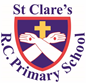 Thank you for another great week at St Clare’s. Our Nursery children have spent lots of circle time getting to know each other this week and how to behave in school. Our Reception children have been learning how to match items as part of their maths work. Year 1 have been writing lots of lists whilst Year 2 have been writing descriptions of Traction Man. Year 3 have been learning about different types of rocks in science. Year 4 have started their swimming programme at Abraham Moss. In history, Year 5 have been looking at the differences between the city states of Athens and Sparta. In geography, Year 6 have been learning about the local area and national regions in the UK. Mass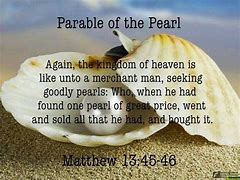 On Tuesday, we celebrated our first whole school Mass in church with Father Jeremiah. Year 6 led our reading and the choir sang beautifully as we entered and left the church. The Mass was a celebration of all we have to look forward to this year with God by our side. The Gospel reading was Matthew 13:44-46 which reminded us how precious and special it is to be part of God’s kingdom.Morning PrayersOur school chapel will be open every Tuesday morning from 8.30 -9.00am for parents (and children) to come into school for some private prayer, some time alone with God or quiet reflection. 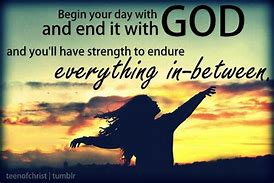 Pupil certificatesCaritas AwardOur Caritas Award this week goes to Deborah in 2C who is always extremely kind, patient and encouraging to others. Thank you Deborah!Attendance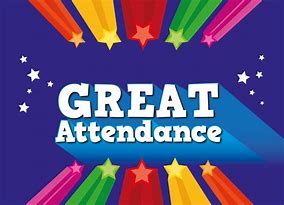 Thank you for good attendance again this week. Our whole school attendance is 96.4%. We aim for 97%, but there have been a few bugs flying around this week! The best classes for attendance this week are 5W and 6S with 100%. How wonderful! They are allowed to wear their own clothes next Friday.Twenty seven pupils have been late this week which has resulted in 8 hours and 7 minutes lost learning time. Please ensure that your child is in school ready for a 9am start. Doors open at 8.50amOur Lady’s High School Open EveningThere is an open evening at Our Lady’s on 21st September. It is an opportunity for parents of children in Years 4, 5 and 6 to have a look around the school. Please take this opportunity to visit our wonderful feeder school. As a Catholic school, we hope that you will continue your child’s educational journey in one of our Catholic settings.Holy Communion RegistrationThere will be a registration meeting on Thursday 28th September for any pupil in Years 3,4,5 and 6, who haven’t yet made their First Holy Communion to register for this year’s programme. Please attend the meeting to enable your child to take part in this very special Sacrament.SupportWe know that families may experience difficult times and difficult situations throughout a year, especially with the cost of living increase. We are here to support you in any way we can - should you need it.   If you are experiencing any financial or other worries, please get in touch.  If we are unable to help you, we may know of a group who can help. Please contact Mrs Sylvester at school for a discrete conversation if you require some support. Upcoming dates:29th September – MacMillan coffee morning in school4th October – St Francis day Mass11th October – Reception RWI stay and play18th October – parents eveningClass Pupil of the weekPupil of the weekAchievement awardNFreyaFreyaTheaRDMJorgiJorgiPoppyRSPaige Paige Arwyn 1DHanna Hanna Lennox 1GIsabelle Isabelle Myla Grace2CJakub WJakub WSaara2OPeter Peter Racquel 3FRonnie Ronnie Josephine 3HJake Jake Tyler 4HJoakim Joakim Jovi 4SMolly Molly Phoebe 5GZion Zion Charlie 5WSamSamPoppy C6KDennan Dennan Noah 6SLexieLexieOliver THeadteacher’s AwardsHeadteacher’s AwardsMia in RSEllis in 1DRayarna in 3HEmmanuella in 6KMia in RSEllis in 1DRayarna in 3HEmmanuella in 6K